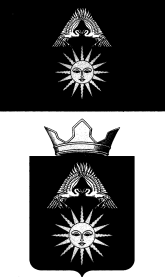 Сельская Дума Рахинского сельского поселения СРЕДНЕАХТУБИНСКОГО МУНИЦИПАЛЬНОГО РАЙОНАВОЛГОГРАДСКОЙ ОБЛАСТИР Е Ш Е Н И Е« 28 декабря  2020 г.»                         № 32/85Об утверждении бюджета Рахинского сельского поселения Среднеахтубинского муниципального района на 2021 год и на плановый период до 2023 годаЗаслушав и обсудив информацию главы Рахинского сельского поселения Кадовба Ф.Д. о бюджете Рахинского сельского поселения  на 2021 год и на плановый период до 2023 года, сельская Дума Рахинского сельского поселения  решила:1.Утвердить бюджет Рахинского сельского поселения на 2021 год и на плановый период до 2023 года согласно следующим приложениям:1) Основные характеристики бюджета Рахинского сельского поселения на 2021 год и на период до 2023 года;2) Нормативы отчислений от уплаты налогов, пошлин, сборов и иных платежей в бюджет поселения на  2021 год и период до 2023 года;3) Главный администратор доходов бюджета Рахинского сельского поселения Среднеахтубинского района Волгоградской области на 2021 год и на период до 2023 года;4) Перечень главных администраторов источников финансирования дефицита бюджета Рахинского сельского поселения, источники внутреннего финансирования дефицита бюджета Рахинского сельского поселения на 2021 год и на период до 2023 года;5) Объем поступлений доходов Рахинского сельского поселения по основным источникам на 2021 год;6) Объем поступлений доходов Рахинского сельского поселения по основным источникам  на период до 2023 год;7) Перечень главных распорядителей бюджетных средств Рахинского сельского поселения на 2021 год и на период до 2023 года;8) Распределение расходов на 2021 год по разделам и подразделам функциональной классификации;9) Распределение расходов на период до 2023 года по разделам и подразделам функциональной классификации;10) Распределение расходов бюджета Рахинского сельского поселения  по разделам, подразделам, целевым статьям расходов, видам расходов функциональной классификации расходов Российской Федерации на 2021 год; 10.1) Распределение расходов бюджета Рахинского сельского поселения  по разделам, подразделам, целевым статьям расходов, видам расходов по ведомственной классификации расходов Российской Федерации на 2021 год:11) Распределение расходов бюджета Рахинского сельского поселения  по разделам, подразделам, целевым статьям расходов, видам расходов функциональной классификации расходов Российской Федерации на период до 2023 год;11.1) Распределение расходов бюджета Рахинского сельского поселения  по разделам, подразделам, целевым статьям расходов, видам расходов по ведомственной классификации расходов Российской Федерации на 2023 год;12) Перечень строек и объектов строительства, реконструкции и технического перевооружения для нужд Рахинского сельского поселения на 2021 год;	13) Предельная штатная численность муниципальных служащих Рахинского сельского поселения по главным распорядителям бюджетных средств на 2021 год;14) Распределение доходов и расходов бюджета Рахинского сельского поселения на 2021 год;15) Распределение доходов и расходов бюджета Рахинского сельского поселения на 2021-2023 гг.;16) перечень целевых статей расходов бюджета Рахинского сельского поселения на реализацию мероприятий, предусмотренных целевыми программами на 2021 год и на плановый период до 2023 года;17) объем межбюджетных трансфертов, получаемых из других бюджетов бюджетной системы Российской Федерации на 2021 год;18) программа муниципальных внутренних заимствований Рахинского сельского поселения на 2021 год;2. Опубликовать настоящее решение  на официальном сайте с. Рахинка http://рахинка.рф.Глава Рахинскогосельского поселения                                                                                      Кадовба Ф.Д.Приложение № 1к решению сельской ДумыРахинского сельского поселенияот 28.12.2020 № 32/85Статья 1. Основные характеристики бюджета Рахинского сельского поселения на 2021 год и на период до 2023 года1. Утвердить основные характеристики бюджета Рахинского сельского поселения (далее – бюджет поселения) на 2021 год:прогнозируемый общий объем доходов бюджета поселения в сумме 9812,8тыс. рублей, в том числе:            собственные доходы в сумме  6714,0 тыс. рублей,           безвозмездные поступления от других бюджетов бюджетной системы Российской  Федерации в сумме  3098,8 тыс. рублей             в том числе дотация бюджетам сельских поселений на выравнивание бюджетной обеспеченности  2806,00 тыс. рублей, субвенция на осуществление государственных полномочий по организационному обеспечению деятельности территориальных административных комиссий в сумме 6,6 тыс. рублей, субвенция на осуществление полномочий по первичному воинскому учету в сумме 286 ,20 тыс. рублей;общий объем расходов бюджета поселения в сумме 9812,8 тыс. рублей;2. Утвердить основные характеристики бюджета поселения на 2022 год и на 2023 год:прогнозируемый общий объем доходов бюджета поселения на 2022 год в сумме 8907,7 тыс. рублей, в том числе:            собственные доходы в сумме 5806,0 тыс. рублей,            безвозмездные поступления от других бюджетов бюджетной системы Российской  Федерации в сумме  3101,7 тыс. рублей  в том числе дотация бюджетам сельских поселений на выравнивание бюджетной обеспеченности 2806,00 тыс. рублей, субвенция на осуществление государственных полномочий по организационному обеспечению деятельности территориальных административных комиссий в сумме 6,6 тыс. рублей, субвенция на осуществление полномочий по первичному воинскому учету в сумме  289,1 тыс. рублей.общий объем расходов бюджета поселения на 2022 год в сумме 8907,7 тыс. рублей;прогнозируемый общий объем доходов бюджета поселения на 2023 год в сумме           9019,9 тыс. рублей, в том числе:             собственные доходы в сумме 5988,0 тыс. рублей,             безвозмездные поступления от других бюджетов бюджетной системы Российской  Федерации в сумме   3031,9 тыс. рублей, в том числе дотация бюджетам сельских поселений на выравнивание бюджетной обеспеченности 2725,00 тыс. рублей, субвенция на осуществление государственных полномочий по организационному обеспечению деятельности территориальных административных комиссий в сумме 6,6 тыс. рублей, субвенция на осуществление полномочий по первичному воинскому учету в сумме  300,3 тыс. рублей.общий объем расходов бюджета поселения в сумме 9019,9 тыс. рублей.          3. В состав источников внутреннего финансирования дефицита бюджета поселения на 2021 год и на период до 2023 года включаются:          изменение остатков средств на счетах в  течение соответствующего финансового года согласно приложению 18 к настоящему решению.Дефицит местного бюджета за счет снижения остатков средств на счетах по учету средств местного бюджета поселения на 2021 год составляет 0,00 рублей, на период 2022-2023 года 0,0 рублей.        Статья 2. Нормативы отчислений от уплаты налогов, пошлин, сборов и иных платежей в бюджет  поселения на 2021 год и на период до 2023 годаВ соответствии с пунктом 2 статьи 184.1 Бюджетного кодекса Российской Федерации утвердить нормативы отчислений от уплаты налогов, пошлин, сборов и иных платежей в бюджет поселения  на 2021 год и на период до 2023 года согласно приложению 2 к настоящему Решению.Статья 3. Главные администраторы доходов 1. Закрепить источники доходов бюджета поселения на 2021 год и период до 2023 года согласно приложения 3 к настоящему решению за администраторами доходов бюджета Рахинского сельского поселения Среднеахтубинского муниципального района, осуществляющими контроль за правильностью исчисления, полнотой и своевременностью уплаты, начисление, учет, взыскание и принятие решений о возврате (зачете) излишне уплаченных (взысканных) платежей в бюджет поселения, пеней и штрафов по ним.2. Утвердить перечень главных администраторов источников финансирования дефицита бюджета поселения согласно приложению 4 к настоящему Решению.Статья 4. Муниципальный долг.1. Установить предельный объем муниципального внутреннего долга Рахинского сельского поселения на 2021, 2022, 2023 года 0 рублей.2. Установить верхний предел муниципального внутреннего долга Рахинского сельского поселения по состоянию на 01.01.2021 год 0 рублей, на 01.01.2022 год 0 рублей, на 01.01.2023 год 0 рублей.Статья 5. Поступления доходов в бюджет поселения в 2021 году и 2022 - 2023 годахУчесть в бюджете сельского поселения поступления доходов в 2021 году, согласно приложению 5 к настоящему Решению, в 2022 - 2023 годах - согласно приложению 6 к настоящему Решению.Статья 6. Главные распорядители средств бюджета поселения на 2021 год и на период до 2023 годаУтвердить перечень главных распорядителей средств бюджета района на 2021 год и период до 2023 года согласно приложению 7 к настоящему Решению.Статья 7. Бюджетные ассигнования бюджета поселения на 2021 год и на период до 2023 года1. Утвердить в пределах общего объема расходов, установленного статьей 1 настоящего Решения, распределение бюджетных ассигнований по разделам и подразделам классификации расходов бюджета района:на 2021 год - согласно приложению 8 к настоящему Решению;на 2022 - 2023 годы - согласно приложению 9 к настоящему Решению.2. Утвердить в пределах общего объема расходов, установленного статьей 1 настоящего Решения, распределение бюджетных ассигнований по разделам и подразделам, целевым статьям и видам расходов классификации расходов бюджета поселения:на 2021 год - согласно приложению 10 к настоящему Решению;на 2022- 2023 годы - согласно приложению 11 к настоящему Решению.3. Утвердить перечни строек и объектов строительства, реконструкции и технического перевооружения для  нужд поселения:на 2021 год - согласно приложению 12 к настоящему Решению;Статья 8. Особенности использования бюджетных ассигнований по обеспечению деятельности органов власти местного самоуправления, учреждений бюджетной сферы Рахинского сельского поселения1. Глава Рахинского сельского поселения не вправе принимать решения, приводящие к увеличению в 2021 году численности муниципальных служащих, работников учреждений бюджетной сферы, за исключением случаев, когда в соответствии с положениями части 1 статьи 14 Федерального закона от 06.10.2003 г. № 131-ФЗ «Об общих принципах местного самоуправления в Российской Федерации" в редакции, действовавшей до дня вступления в силу  Федерального закона от 27 мая . N 136-ФЗ "О внесении изменений в статью 26.3 федерального закона «Об общих принципах организации законодательных (представительных) и исполнительных органов государственной власти субъектов Российской Федерации» и Федеральный закон «Об общих принципах организации местного самоуправления в Российской Федерации» и другими нормативными правовыми актами муниципальному образованию субъекта Российской Федерации устанавливаются дополнительные полномочия.Статья 9. Особенности использования органами местного самоуправления Рахинского сельского поселения целевых средств, переданных из областного бюджетаНе использованные в 2020 году целевые средства, переданные из областного и федерального бюджетов в бюджет поселения, подлежат возврату в доход соответствующего бюджета в 2021 году.Статья 10. Предельная штатная численность муниципальных служащих Рахинского сельского поселенияУтвердить предельную штатную численность муниципальных служащих Рахинского сельского поселения, содержание которых осуществляется за счет средств бюджета поселения, по главным распорядителям бюджетных средств на 2021 год согласно приложению 13 к настоящему Решению.Статья 11. Утверждение распределения бюджета на 2021 год  Рахинского сельского поселенияУтвердить распределение бюджета на 2021 год согласно приложению №14; на 2022-2023 года – согласно приложению 15 к настоящему Решению.Статья    12. Перечень муниципальных программ Рахинского сельского поселения, предусмотренных целевыми статьями и их объем на реализацию мероприятий на 2021 год и на плановый период до 2023 годаУтвердить перечень муниципальных программ Рахинского сельского поселения, предусмотренных целевыми статьями и их объем на реализацию мероприятий на 2021 год  и на плановый период до 2023 года согласно приложению 16 к настоящему Решению. Статья 13. Программа муниципальных заимствований Рахинского сельского поселения на 2021 год Утвердить Перечень муниципальных заимствований Рахинского сельского поселения на 2021 год согласно приложению 18 к настоящему Решению.Статья 14. Заключительные положенияНастоящее Решение вступает в силу с 1 января 2021 года.Глава Рахинскогосельского поселения                                                                                      Кадовба Ф.Д.Приложение № 2к решению сельской ДумыРахинского сельского поселенияот 28.12.2020 № 32/85Нормативы отчислений от уплаты налогов, пошлин, сборов и иных платежей в бюджет поселения на  2021 год и период до 2023 годаГлава Рахинскогосельского поселения                                                                                      Кадовба Ф.Д..Приложение № 3к решению сельской ДумыРахинского сельского поселенияот 28.12.2020 № 32/85Главный администратор  доходов бюджета Рахинского сельского поселения Среднеахтубинского района Волгоградской области на 2021 год  и на период до 2023 годаГлава Рахинскогосельского поселения                                                                                      Кадовба Ф.Д.Приложение № 4к решению сельской ДумыРахинского сельского поселенияот 28.12.2020 № 32/85ПЕРЕЧЕНЬглавных администраторов источников финансирования дефицита  бюджета Рахинского сельского поселения на 2021год и на период до 2023годаИсточники внутреннего финансирования дефицита бюджета Рахинского сельского поселения на 2021 год и на плановый период до 2023 годатыс. руб.Глава Рахинскогосельского поселения                                                                                      Кадовба Ф.Д.Приложение № 5к решению сельской ДумыРахинского сельского поселенияот 28.12.2020 № 32/85Объем поступлений доходов Рахинского сельского поселения по основным  источникам на 2021 год                                            	  	тыс. рублейГлава Рахинскогосельского поселения                                                                                      Кадовба Ф.Д.Приложение № 6к решению сельской ДумыРахинского сельского поселенияот 28.12.2020 № 32/85Объем поступлений доходов Рахинского сельского поселения по основным  источникам  на период 2022- 2023 года                                                                                                                                                     тыс. рублейГлава Рахинскогосельского поселения                                                                                      Кадовба Ф.Д.Приложение № 7к решению сельской ДумыРахинского сельского поселенияот 28.12.2020 № 32/85ПЕРЕЧЕНЬГлавных распорядителей бюджетных средств Рахинского сельского поселения на 2021 год и на период до 2023 годаГлава Рахинскогосельского поселения                                                                                      Кадовба Ф.Д.Приложение № 8к решению сельской ДумыРахинского сельского поселенияот 28.12.2020 № 32/85Распределение расходов на 2021 год по разделам и подразделам функциональной классификацииГлава Рахинскогосельского поселения                                                                                      Кадовба Ф.Д.Приложение № 9к решению сельской ДумыРахинского сельского поселенияот 28.12.2020 № 32/85Распределение расходов на период до 2023 года по разделам и подразделам функциональной классификацииГлава Рахинскогосельского поселения                                                                                      Кадовба Ф.Д.Приложение № 10к решению сельской ДумыРахинского сельского поселенияот 28.12.2020 № 32/85Распределениерасходов  бюджета  Рахинского сельского поселения  по разделам, подразделам, целевым статьям расходов, видам расходов функциональной классификации расходов Российской Федерации на 2021 год          (тыс. руб.)Глава Рахинскогосельского поселения                                                                                      Кадовба Ф.Д.Приложение № 11к решению сельской ДумыРахинского сельского поселенияот 28.12.2020 № 32/85Распределениепо разделам, подразделам, целевым статьям расходов, видам расходов ведомственная структура расходов бюджета  Рахинского сельского поселения  на 2021 год          (тыс. руб.)Глава Рахинскогосельского поселения                                                                                      Кадовба Ф.Д.Приложение № 12к решению сельской ДумыРахинского сельского поселенияот 28.12.2020 № 32/85Распределениепо разделам, подразделам, целевым статьям расходов, видам расходов ведомственная структура расходов бюджета Рахинского сельского поселения  на период 2022- 2023 годы(тыс. руб.)Глава Рахинскогосельского поселения                                                                                      Кадовба Ф.Д.Приложение № 13к решению сельской ДумыРахинского сельского поселенияот 28.12.2020 № 32/85Распределениерасходов  бюджета  Рахинского сельского поселения  по разделам, подразделам, целевым статьям расходов, видам расходов ведомственной классификации расходов Российской Федерации на период до 2023 год(тыс. руб.)Глава Рахинскогосельского поселения                                                                                      Кадовба Ф.Д.Приложение № 14к решению сельской ДумыРахинского сельского поселенияот 28.12.2020 № 32/85Перечень строек и объектов строительства, реконструкции и технического перевооружения для нужд Рахинского сельского поселения на 2021 годГлава Рахинскогосельского поселения                                                                                      Кадовба Ф.Д.Приложение № 15к решению сельской ДумыРахинского сельского поселенияот 28.12.2020 № 32/85Предельная штатная численность муниципальных служащих Рахинского сельского поселения по главным распорядителям бюджетных средств на 2021 годГлава Рахинскогосельского поселения                                                                                      Кадовба Ф.Д.Приложение № 16к решению сельской ДумыРахинского сельского поселенияот 28.12.2020 № 32/85Перечень муниципальных программ  Рахинского сельского поселения, предусмотренных целевыми статьями и их объем на реализацию мероприятий на 2021 год и на плановый период до 2023 года                                                                                                                                            тыс. руб.Глава Рахинскогосельского поселения                                                                                      Кадовба Ф.Д.Приложение № 17к решению сельской ДумыРахинского сельского поселенияот 28.12.2020 № 32/85Объем межбюджетных трансфертов, получаемых из других бюджетов бюджетной системы Российской Федерации на 2021 год                                                                                                                тыс. руб.Объем межбюджетных трансфертов, предоставляемый в другой бюджет бюджетной системы Российской Федерации на 2021 год                                                                                                                тыс. руб.Глава Рахинскогосельского поселения                                                                                      Кадовба Ф.Д.Приложение № 18к решению сельской ДумыРахинского сельского поселенияот 28.12.2020 № 32/85Программа муниципальных внутренних заимствований Рахинского сельского поселения на 2021 годАдминистрация Рахинского сельского поселения вправе привлекать кредиты в местный бюджет от других бюджетов бюджетной системы Российской Федерации, кредитных организаций, по которым возникают долговые обязательства Рахинского сельского поселения, выраженные в валюте Российской ФедерацииПереченьмуниципальных заимствований Рахинского сельского поселения на 2021 годГлава Рахинскогосельского поселения                                                                                      Кадовба Ф.Д.Кодбюджетной классификации Российской ФедерацииНаименование групп, подгрупп, статей, подстатей, элементов, программ (подпрограмм), кодов экономической классификации доходовБюджет городских и сельских поселений123000 1 00 00000 00 0000 000Д О Х О Д Ы000 1 01 02000 01 0000 110Налог на доходы физических лицПо дополнительным нормативам, установленным законодательством ВО000 1 11 00000 00 0000 000Доходы от использования имущества, находящегося в муниципальной собственности000 1 11 02033 10 0000 120Доходы от размещения временно свободных средств бюджетов поселений100Доходы от оказания платных услуг и компенсации затрат государства000 1 13 03050 10 0000 130Прочие доходы от оказания платных услуг получателями бюджетных средств поселений и компенсаций затрат бюджетов поселений100000 1 17 00000 00 0000 000Прочие неналоговые доходы000 1 17 01050 10 0000 180Невыясненные поступления, зачисляемые в бюджеты поселений100000  1 17 05050 10 0000 180Прочие неналоговые доходы бюджетов поселений100Административные платежи и сборы000 1 15 02050 10 000 140Платежи, взимаемые организациями поселений за выполнение определенных функций100Штрафы, санкции, возмещение ущерба000 1 16 21050 10 0000 140Денежные взыскания (штрафы) и иные суммы, взыскиваемые с лиц, виновных в  совершении преступлений, и в возмещении ущерба имуществу, зачисляемые в бюджет поселений100000 1 16 23050 10 0000 140Доходы от возмещения ущерба при  возникновении страховых случаев, когда выгодоприобретателями по договорам страхования выступают получатели средств бюджетов поселений100000 1 16 32000 10 0000 140Денежные взыскания, налагаемые в возмещение ущерба, причиненного в результате незаконного или нецелевого использования бюджетных средств (в части бюджетов поселений)100000 1 16 90050 10 0000 140Прочие поступления от денежных взысканий (штрафов) и иных сумм в возмещение ущерба, зачисляемые в бюджеты поселений100Наименование групп, подгрупп, статей, подстатей, элементов, программ (подпрограмм), кодов экономической классификации доходовНаименование групп, подгрупп, статей, подстатей, элементов, программ (подпрограмм), кодов экономической классификации доходов950                                               Администрация Рахинского сельского поселения950                                               Администрация Рахинского сельского поселения1 08 04020 01 0000 110Государственная пошлина за совершение нотариальных действий должностными лицами органов местного самоуправления, уполномоченными в соответствии с законодательными актами РФ на совершение нотариальных действий1 11 05035 10 0000 120Доходы от сдачи в аренду имущества, находящегося в оперативном управлении органов управления муниципальных районов и созданных ими учреждений (за исключением имущества муниципальных бюджетных и автономных учреждений))1 11 08050 10 0000 120Средства, получаемые от передачи имущества, находящегося в собственности сельских поселений (за исключением имущества муниципальных бюджетных и автономных учреждений, а также имущества муниципальных унитарных предприятий, в том числе казенных), в залог, в доверительное управление1 11 09045 10 0000 120Прочие поступления от использования имущества, находящегося в собственности сельских поселений (за исключением имущества муниципальных бюджетных и автономных учреждений, а также имущества муниципальных унитарных предприятий, в том числе казенных)1 13 01995 10 0000 130Прочие доходы от оказания платных услуг (работ) получателями средств бюджетов сельских поселений1 13 02065 10 0000 130Доходы, поступающие в порядке возмещения расходов, понесенных в связи с эксплуатацией имущества сельских поселений1 13 02995 10 0000 130Прочие доходы от компенсации затрат бюджетов сельских поселений1 14 02050 10 0000 410Доходы от реализации имущества, находящегося в собственности сельских поселений (за исключением движимого имущества муниципальных бюджетных и автономных учреждений, а также имущества муниципальных унитарных предприятий, в том числе казенных), в части реализации основных средств по указанному имуществу1 14 02050 10 0000 440Доходы от реализации имущества, находящегося в собственности сельских поселений (за исключением имущества муниципальных бюджетных и автономных учреждений, а также имущества муниципальных унитарных предприятий, в том числе казенных), в части реализации материальных запасов по указанному имуществу1 14 02052 10 0000 410Доходы от реализации имущества, находящегося в оперативном управлении учреждений, находящихся в ведении органов управления сельских поселений (за исключением имущества муниципальных бюджетных и автономных учреждений), в части реализации основных средств по указанному имуществу1 14 02052 10 0000 440Доходы от реализации имущества, находящегося в оперативном управлении учреждений, находящихся в ведении органов управления сельских поселений (за исключением имущества муниципальных бюджетных и автономных учреждений), в части реализации материальных запасов по указанному имуществу   1 14 02053 10 0000  410Доходы от реализации иного имущества, находящегося в собственности сельских поселений (за исключением имущества муниципальных бюджетных и автономных учреждений, а также имущества муниципальных унитарных предприятий, в том числе казенных), в части реализации основных средств по указанному имуществу1 14 02053 10 0000  440Доходы от реализации иного имущества, находящегося в собственности сельских поселений (за исключением имущества муниципальных бюджетных и автономных учреждений, а также имущества муниципальных унитарных предприятий, в том числе казенных), в части реализации материальных запасов по указанному имуществу1 15 02050 10 0000 140Платежи, взимаемые органами местного самоуправления (организациями) городских поселений за выполнение определенных функций1 16 21050 10 0000 140 Денежные взыскания (штрафы) и иные суммы, взыскиваемые с лиц, виновных в совершении преступлений, и в возмещение ущерба имуществу, зачисляемые в бюджеты сельских поселений1 16 23051 10 0000 140Доходы от возмещения ущерба при возникновении страховых случаев по обязательному страхованию гражданской ответственности, когда выгодоприобретателями выступают получатели средств бюджетов сельских поселений1 16 90050 10 0000 140Прочие поступления от денежных взысканий (штрафов) и иных сумм в возмещение ущерба, зачисляемые в бюджеты муниципальных районов1 17 01050 10 0000 180Невыясненные поступления, зачисляемые в бюджеты сельских поселений1 17 05050 10 0000 180Прочие неналоговые поступления бюджетов сельских поселений2 02 20051 10 0000 150Субсидии бюджетам на реализацию федеральных целевых программ2 02 20077 10 0000 150Субсидии бюджетам сельских поселений на софинансирование капитальных вложений в объекты муниципальной собственности2 02 20079 10 0000 150Субсидии бюджетам сельских поселений на переселение граждан из жилищного фонда, признанного непригодным для проживания, и (или) жилищного фонда с высоким уровнем износа (более 70 процентов)2 02 20216 10 0000 150Субсидии бюджетам сельских поселений на осуществление дорожной деятельности в отношении автомобильных дорог общего пользования, а также капитального ремонта и ремонта дворовых территорий многоквартирных домов, проездов к дворовым территориям многоквартирных домов населенных пунктов2 02 20298 10 0000 150Субсидии бюджетам сельских поселений на обеспечение мероприятий по капитальному ремонту многоквартирных домов за счет средств, поступивших от государственной корпорации - Фонда содействия реформированию жилищно-коммунального хозяйства2 02 20299 10 0000 150Субсидии бюджетам сельских поселений на обеспечение мероприятий по переселению граждан из аварийного жилищного фонда за счет средств, поступивших от государственной корпорации - Фонда содействия реформированию жилищно-коммунального хозяйства2 02 20300 10 0000 150Субсидии бюджетам сельских поселений на обеспечение мероприятий по модернизации систем коммунальной инфраструктуры за счет средств, поступивших от государственной корпорации - Фонда содействия реформированию жилищно-коммунального хозяйства2 02 20301 10 0000 150Субсидии бюджетам сельских поселений на обеспечение мероприятий по капитальному ремонту многоквартирных домов за счет средств бюджетов2 02 20302 10 0000 150Субсидии бюджетам сельских поселений на обеспечение мероприятий по переселению граждан из аварийного жилищного фонда за счет средств бюджетов2 02 20303 10 0000 150Субсидии бюджетам сельских поселений на обеспечение мероприятий по модернизации систем коммунальной инфраструктуры за счет средств бюджетов2 02 25555 10 0000 150Субсидии бюджетам сельских поселений на поддержку государственных программ субъектов Российской Федерации и муниципальных программ формирования современной городской среды2 02 29999 10 0000 150Прочие субсидии бюджетам сельских поселений2 02 35118 10 0000 150Субвенции бюджетам сельских поселений на осуществление  первичного воинского учета на территориях, где отсутствуют военные комиссариаты2 02 30024 10 0000 150Субвенция бюджетам сельских поселений на выполнение передаваемых полномочий субъектов Российской Федерации2 02 45160 10 0000 150Межбюджетные трансферты, передаваемые бюджетам сельских поселений для компенсации дополнительных расходов, возникших в результате решений, принятых органами власти другого уровня2 02 40014 10 0000 150Межбюджетные трансферты, передаваемые бюджетам сельских поселений из бюджетов муниципальных районов на осуществление части полномочий по решению вопросов местного значения в соответствии с заключенными соглашениями2 02 49999 10 0000 150Прочие межбюджетные трансферты, передаваемые бюджетам сельских поселений2 07 05020 10 0000 150Поступления от денежных пожертвований, предоставляемых физическими лицами получателям средств бюджетов сельских поселений    2 07 05030 10 0000 150Прочие безвозмездные поступления в бюджеты сельских поселений    2 18 05030 10 0000 150Доходы бюджетов сельских поселений от возврата иными организациями остатков субсидий прошлых лет2 19 60010 10 0000 150Возврат прочих остатков субсидий, субвенций и иных межбюджетных трансфертов, имеющих целевое назначение, прошлых лет из бюджетов сельских поселений980       Комитет по финансам Администрации Среднеахтубинского муниципального района980       Комитет по финансам Администрации Среднеахтубинского муниципального района1 17 01050 10 0000 180Невыясненные поступления, зачисляемые в бюджеты сельских поселений2 02 15001 10 0000 150Дотации бюджетам сельских поселений на выравнивание уровня бюджетной обеспеченности2 02 15002 10 0000 150Дотации бюджетам сельских поселений на поддержку мер по обеспечению сбалансированности бюджетов2 08 05000 10 0000 150Перечисления из бюджета сельских поселений (в бюджеты поселений)  для осуществления возврата (зачета) излишне уплаченных или излишне  взысканных сумм налогов, сборов и иных платежей, а также сумм процентов за несвоевременное осуществление такого возврата и процентов, начисленных на излишне взысканные суммыКод главыКод группы, подгруппы, статьи и вида источниковНаименование 2021 год2022 год2023 год95001 05 0201 10 0000 510Увеличение прочих остатков денежных средств бюджета поселения0,00,00,095001 05 0201 10 0000 610Уменьшение прочих остатков денежных средств бюджета поселения0,00,00,0Итого источников внутреннего финансирования дефицита бюджетаИтого источников внутреннего финансирования дефицита бюджетаИтого источников внутреннего финансирования дефицита бюджета0,00,00,0Наименование2021 год2022 год2023 годРазница между средствами, поступившими от размещения муниципальных ценных бумаг, номинальная стоимость которых указана в валюте Российской Федерации, и средствами, направленными на их погашение0,00,00,0Разница между полученными и погашенными в валюте Российской Федерации кредитами кредитных организаций0,00,00,0Разница между полученными и погашенными в валюте Российской Федерации бюджетными кредитами, предоставленными районному бюджету другими бюджетами бюджетной системы Российской Федерации0,00,00,0Изменение остатков средств на счетах по учету средств местного бюджета в течение соответствующего финансового года0,00,00,0Итого источников внутреннего финансирования дефицита бюджета           0,00,00,0Кодбюджетной классификации Российской ФедерацииНаименованиедоходовСумма123000 1 01 02010 01 0000 110Налог на доходы физических лиц с доходов, источником которых является налоговый агент, за исключением доходов, в отношении которых исчисление и уплата налога осуществляются в соответствии со статьями 227, 227.1 и 228 Налогового кодекса Российской Федерации1650,0000 1 01 02020 01 0000 110Налог на доходы физических лиц с доходов, полученных от осуществления деятельности физическими лицами, зарегистрированными в качестве индивидуальных предпринимателей, нотариусов, занимающихся частной практикой, адвокатов, учредивших адвокатские кабинеты и других лиц, занимающихся частной практикой в соответствии со статьей 227 Налогового кодекса Российской Федерации1,0000 1 01 02030 01 0000 110Налог на доходы физических лиц с доходов, полученных физическими лицами в соответствии со статьей 228 Налогового кодекса Российской Федерации19,0000 1 01 02040 01 0000 110Налог на доходы физических лиц в виде фиксированных авансовых платежей с доходов, полученных физическими лицами, являющимися иностранными гражданами, осуществляющими трудовую деятельность по найму на основании патента в соответствии со статьей 227.1 Налогового кодекса Российской Федерации900,00ИТОГО по налогу на доходы физических лиц2570,00000 1 03 02230 01 0000 110доходы от уплаты акцизов на дизельное топливо, подлежащие распределению между бюджетами субъектов РФ и местными бюджетами с учетом установленных дифференцированных нормативов отчислений в местные бюджеты1276,0000 1 03 02240 01 0000 110доходы от уплаты акцизов на моторные масла для дизельных и (или) карбюраторных (инжекторных) двигателей, подлежащие распределению между бюджетами субъектов РФ и местными бюджетами с учетом установленных дифференцированных нормативов отчислений в местные бюджеты7,0000 1 03 02250 01 0000 110доходы от уплаты акцизов на автомобильный бензин, подлежащие распределению между бюджетами субъектов РФ и местными бюджетами с учетом установленных дифференцированных нормативов отчислений в местные бюджеты1679,0000 1 03 02260 01 0000 110доходы от уплаты акцизов на прямогонный бензин, подлежащие распределению между бюджетами субъектов РФ и местными бюджетами с учетом установленных дифференцированных нормативов отчислений в местные бюджеты-183,0ИТОГО по доходам от уплаты акцизов на топливо2779,00000 1 05 03000 01 0000 110Единый сельскохозяйственный налог700,0000 1 06 01030 10 0000 110Налог на имущество физических лиц100,0000 1 06 06033 10 0000 110Земельный налог с организаций, обладающих земельными участками, расположенными в границах сельского поселения15,0000 1 06 06043 10 0000 110Земельный налог с физических лиц, обладающих земельными участками, расположенными в границах сельского поселения550,0Итого собственных доходов6714,0000 2 02 15001 10 0000 151Дотация бюджетам сельских поселений на выравнивание бюджетной обеспеченности2806,0000 2 02 49999 10 0000 151Прочие межбюджетные трансферты, передаваемые бюджетам сельских поселений0,0000 2 02 35118 10 0000 151Субвенция на осуществление полномочий по первичному воинскому учету286,2000 2 02 30024 10 0000 151Субвенция на осуществление государственных полномочий по организационному обеспечению деятельности территориальных административных комиссий6,6Итого безвозмездных поступлений3098,8Итого доходов:9812,8Кодбюджетной классификации Российской ФедерацииНаименованиедоходов2022г.2023 г.1234000 1 01 02000 01 0000 110Налог на доходы физических лиц с доходов, источником которых является налоговый агент, за исключением доходов, в отношении которых исчисление и уплата налога осуществляются в соответствии со статьями 227, 227.1 и 228 Налогового кодекса Российской Федерации1779,0  1914,0000 1 01 02020 01 0000 110Налог на доходы физических лиц с доходов, полученных от осуществления деятельности физическими лицами, зарегистрированными в качестве индивидуальных предпринимателей, нотариусов, занимающихся частной практикой, адвокатов, учредивших адвокатские кабинеты и других лиц, занимающихся частной практикой в соответствии со статьей 227 Налогового кодекса Российской Федерации1,01,0000 1 01 02030 01 0000 110Налог на доходы физических лиц с доходов, полученных физическими лицами в соответствии со статьей 228 Налогового кодекса Российской Федерации19,019,0000 1 01 02040 01 0000 110Налог на доходы физических лиц в виде фиксированных авансовых платежей с доходов, полученных физическими лицами, являющимися иностранными гражданами, осуществляющими трудовую деятельность по найму на основании патента в соответствии со статьей 227.1 Налогового кодекса Российской Федерации900,0900,0ИТОГО по налогу на доходы физических лиц2699,02834,0000 1 03 02230 01 0000 110доходы от уплаты акцизов на дизельное топливо, подлежащие распределению между бюджетами субъектов РФ и местными бюджетами с учетом установленных дифференцированных нормативов отчислений в местные бюджеты1382,0  1414,0   000 1 03 02240 01 0000 110доходы от уплаты акцизов на моторные масла для дизельных и (или) карбюраторных (инжекторных) двигателей, подлежащие распределению между бюджетами субъектов РФ и местными бюджетами с учетом установленных дифференцированных нормативов отчислений в местные бюджеты8,08,0000 1 03 02250 01 0000 110доходы от уплаты акцизов на автомобильный бензин, подлежащие распределению между бюджетами субъектов РФ и местными бюджетами с учетом установленных дифференцированных нормативов отчислений в местные бюджеты1814,01849,0000 1 03 02260 01 0000 110доходы от уплаты акцизов на прямогонный бензин, подлежащие распределению между бюджетами субъектов РФ и местными бюджетами с учетом установленных дифференцированных нормативов отчислений в местные бюджеты-197,0-217,0ИТОГО по доходам от уплаты акцизов3007,03054,0000 1 05 03000 01 0000 110 Единый сельскохозяйственный налог0,00,0000 1 06 01030 10 0000 110Налог на имущество физических лиц100,0100,0000 1 06 06033 10 0000 110Земельный налог с организаций, обладающих земельными участками, расположенными в границах сельского поселения0,0    0,0000 1 06 06043 10 0000 110Земельный налог с физических лиц, обладающих земельными участками, расположенными в границах сельского поселения0,00,0Итого собственных доходов5806,05988,0000 2 02 15001 10 0000 151Дотация бюджетам сельских поселений на выравнивание бюджетной обеспеченности2806,02725,0000 2 02 29999 10 0000 151Субсидия на обеспечение сбалансированности бюджетам поселения0,00,0000 2 02 35118 10 0000 151Субвенция на осуществление полномочий по первичному воинскому учету289,1300,3000 2 02 30024 10 0000 151Субвенция на осуществление государственных полномочий по организационному обеспечению деятельности территориальных административных комиссий6,66,6Итого безвозмездных поступлений3101,73031,9Итого доходов:8907,79019,9Код главыНаименование 950Администрация Рахинского сельского поселенияРаздел, подразделНаименованиеСумма (тыс. руб.)01 00Общегосударственные вопросы2850,838801 02Функционирование высшего должностного лица муниципального образования747,68801 04Функционирование местных администраций2020,950801 06Межбюджетные трансферты38,701 11Резервные фонды5,001 13Другие общегосударственные вопросы38,502 00Национальная оборона286,202 03Мобилизационная и вневойсковая подготовка286,203 00Национальная безопасность и правоохранительная деятельность2084,20103 10Обеспечение пожарной безопасности2084,20104 00Национальная экономика2779,00409Дорожное хозяйство (дорожный фонд)2779,005 00Жилищно-коммунальное хозяйство109,10105 01Жилищное хозяйство3,70105 02Коммунальное хозяйство0,005 03Благоустройство105,407 00Образование6,007 07Молодежная политика и оздоровление детей      6,008 00Культура, кинематография1583,555208 01Культура1583,555210 00Социальная политика71,90410 01Пенсионное обеспечение71,90410 03Социальное обеспечение населения0,011 00Физическая культура и спорт2,011 01Физическая культура 2,012 00Средства массовой информации40,012 04Другие вопросы в области средств массовой информации40,0И Т О Г О  Р А С Х О Д О В :9812,8Раздел, подразделНаименованиеСумма (руб.)Сумма (руб.)2022г.2023г.01 00Общегосударственные вопросы2613,8922614,39201 02Функционирование высшего должностного лица муниципального образования725,892725,89201 04Функционирование местных администраций1883,01883,001 11Резервные фонды5,05,001 13 Другие общегосударственные вопросы0,00,502 00Национальная безопасность289,1300,302 03Мобилизационная и вневойсковая подготовка289,1300,303 00Национальная безопасность и правоохранительная деятельность1428,2971483,79703 10Обеспечение пожарной безопасности1428,2971483,79704 00Национальная экономика3007,03054,004 09Дорожное хозяйство (дорожный фонд)3007,03054,005 00Жилищно-коммунальное хозяйство3,73,705 01Жилищное хозяйство3,73,705 03Благоустройство0,00,007 00Образование5,03,007 07Молодежная политика и оздоровление детей5,03,008 00Культура, кинематография1466,8071466,80708 01Культура1466,8071466,80710 00Социальная политика71,90471,90410 01Пенсионное обеспечение71,90471,90411 00Физическая культура и спорт2,02,011 01Физическая культура 2,02,012 00Средства массовой информации20,020,012 04Другие вопросы в области средств массовой информации20,020,0И Т О Г О  Р А С Х О Д О В :      8907,7  9019,9Наименование показателяразделподразделЦелевая статья расходовВид расходовСумма123456Общегосударственные вопросы01002850,8388Функционирование высшего должностного лица органа местного самоуправления0102747,688Функционирование высшего должностного лица органа местного самоуправления010290 0000747,688Расходы на выплату персоналу в целях обеспечения выполнения функций муниципальными органами, казенными учреждениями010290 0100747,688Функционирование местной администрации01042020,9508Центральный аппарат010490 00002020,9508Расходы на выплату персоналу в целях обеспечения выполнения функций муниципальными органами, казенными учреждениями010490 01001940,199Закупка товаров, работ и услуг для муниципальных нужд010490 020080,7518003        16 0244Обеспечение деятельности финансовых, налоговых и таможенных органов и органов финансового (финансово-бюджетного) надзора010638,7Руководство и управление в сфере установленных функций органов местного самоуправления010690 038,7Обеспечение деятельности муниципального органа010690 000038,7Иные межбюджетные трансферты010690 050038,7Резервные фонды01115,0Резервные фонды местных администраций011199 0   0005,0Иные бюджетные ассигнования011199 0   8005,0Другие общегосударственные вопросы011338,5Не программные мероприятия органов местного самоуправления011399 000038,5Закупка товаров, работ и услуг для муниципальных нужд011399 010015,0Иные бюджетные ассигнования01  1399 08003,5Муниципальная программа «Формирование доступной  для инвалидов и других маломобильных групп населения среды жизнедеятельности в Рахинском сельском поселении на 2019-2021 годы»011304 000020,0Закупка товаров, работ и услуг для муниципальных нужд011304 020020,0Национальная оборона0200286,2Мобилизационная и вневойсковая подготовка0203286,2Не программные мероприятия органов местного самоуправления020399 0000286,2Расходы на выплату персоналу в целях обеспечения выполнения функций муниципальными органами, казенными учреждениями020399 0100246,9Закупка товаров, работ и услуг для муниципальных нужд020399 020039,3Национальная безопасность и правоохранительная деятельность03002084,201Обеспечение пожарной безопасности03102084,201Муниципальная программа «Обеспечение первичных мер пожарной безопасности на территории Рахинского сельского поселения на 2021-2023 гг.»031011 000062,0Закупка товаров, работ и услуг для муниципальных нужд031011 020062,0Не программные мероприятия органов местного самоуправления03 1099 00002022,201Расходы на выплату персоналу в целях обеспечения выполнения функций муниципальными органами, казенными учреждениями031099 01001879,692Закупка товаров, работ и услуг для муниципальных нужд031099 0200142,509Национальная экономика04002779,0Дорожное хозяйство (дорожные фонды)04092779,0Не программные мероприятия органов местного самоуправления040999 00002779,0Закупка товаров, работ и услуг для муниципальных нужд040999 02002779,0Жилищно-коммунальное хозяйство0500109,101Жилищное хозяйство05013,701Не программные мероприятия органов местного самоуправления050199 00003,701Закупка товаров, работ и услуг для муниципальных нужд050199 02003,701Иные бюджетные ассигнования050199 08000,00Благоустройство0503105,4Муниципальная программа «Развитие и поддержка территориального общественного самоуправления на территории Рахинского сельского поселения на 2019-2021 годы»050316 00002,0Закупка товаров, работ и услуг для муниципальных нужд050316 02002,0Не программные мероприятия органов местного самоуправления050399 0000103,4Закупка товаров, работ и услуг для муниципальных нужд050399 0200103,4Уплата налогов и сборов органами муниципальной власти и казенными учреждениями050399 00000,0Иные бюджетные ассигнования050399 08000,0Образование07006,0Молодежная политика и оздоровление детей07076,0Муниципальная программа «Профилактика терроризма и экстремизма на территории Рахинского сельского поселения на 2021-2023 годы»0707         01 00001,0Закупка товаров, работ и услуг для муниципальных нужд070701 02001,0муниципальная программа «Профилактика наркомании и противодействие незаконному обороту наркотиков на территории Рахинского сельского поселения Среднеахтубинского муниципального района Волгоградской области на 2021-2023 годы»070714 00001,5Закупка товаров, работ и услуг для муниципальных нужд070714 02001,5Муниципальная программа «Патриотическое воспитание граждан Рахинского сельского поселения на 2020-2022 годы»070721 00002,0Закупка товаров, работ и услуг для муниципальных нужд070721 02002,0Не программные мероприятия органов местного самоуправления070799 00001,5Закупка товаров, работ и услуг для муниципальных нужд070799 02001,5Культура, кинематография08001583,5552Культура08011583,5552Не программные мероприятия органов местного самоуправления080199 00001583,5552Расходы на выплату персоналу в целях обеспечения выполнения функций муниципальными органами, казенными учреждениями080199 01001046,8002Закупка товаров, работ и услуг для муниципальных нужд080199 0200536,255Уплата налогов и сборов органами муниципальной власти и казенными учреждениями080199 00000,5Иные бюджетные ассигнования080199 08000,5Социальная политика100071,904Пенсионное обеспечение100171,904Выплата пособий, пенсий100199 000071,904Социальные обеспечения и иные выплаты населению100199 030071,904Физическая культура и спорт11012,0Физическая культура 11012,0Не программные мероприятия органов местного самоуправления110199 00002,0Закупка товаров, работ и услуг для муниципальных нужд110199 02002,0Средства массовой информации120040,0Другие вопросы в области средств массовой информации120440,0Не программные мероприятия органов местного самоуправления120499 000040,0Закупка товаров, работ и услуг для муниципальных нужд120499 020040,0РАСХОДЫ - ВСЕГО9812,8Наименование показателяразделподразделЦелевая статья расходовВид расходовСумма123456950-Администрация Рахинского сельского поселения950-Администрация Рахинского сельского поселения950-Администрация Рахинского сельского поселения950-Администрация Рахинского сельского поселения950-Администрация Рахинского сельского поселения950-Администрация Рахинского сельского поселенияОбщегосударственные вопросы01002850,8388Функционирование высшего должностного лица органа местного самоуправления0102747,688Функционирование высшего должностного лица органа местного самоуправления010290 0000747,688Расходы на выплату персоналу в целях обеспечения выполнения функций муниципальными органами, казенными учреждениями010290 0100747,688Функционирование местной администрации01042020,9508Центральный аппарат010490 00002020,9508Расходы на выплату персоналу в целях обеспечения выполнения функций муниципальными органами, казенными учреждениями010490 01001940,199Закупка товаров, работ и услуг для муниципальных нужд010490 020080,7518Обеспечение деятельности финансовых, налоговых и таможенных органов и органов финансового (финансово-бюджетного) надзора010638,703        16 0244Руководство и управление в сфере установленных функций органов местного самоуправления010690 038,7Обеспечение деятельности муниципального органа010690 000038,7Иные межбюджетные трансферты010690 050038,7Резервные фонды01115,0Резервные фонды местных администраций011199 0   0005,0Иные бюджетные ассигнования011199 0   8005,0Другие общегосударственные вопросы011323,5Не программные мероприятия органов местного самоуправления011399 000038,5Закупка товаров, работ и услуг для муниципальных нужд011399 010015,0Иные бюджетные ассигнования01  1399 08003,5Муниципальная программа «Формирование доступной  для инвалидов и других маломобильных групп населения среды жизнедеятельности в Рахинском сельском поселении на 2019-2021 годы»011304 000020,0Закупка товаров, работ и услуг для муниципальных нужд011304 020020,0Национальная оборона0200286,2Мобилизационная и вневойсковая подготовка0203286,2Не программные мероприятия органов местного самоуправления020399 0000286,2Расходы на выплату персоналу в целях обеспечения выполнения функций муниципальными органами, казенными учреждениями020399 0100246,9Закупка товаров, работ и услуг для муниципальных нужд020399 020039,3Национальная безопасность и правоохранительная деятельность03002084,201Обеспечение пожарной безопасности03102084,201Муниципальная программа «Обеспечение первичных мер пожарной безопасности на территории Рахинского сельского поселения на 2021-2023 гг.»031011 000062,0Закупка товаров, работ и услуг для муниципальных нужд031011 020062,0Не программные мероприятия органов местного самоуправления03 1099 00002022,201Расходы на выплату персоналу в целях обеспечения выполнения функций муниципальными органами, казенными учреждениями031099 01001879,692Закупка товаров, работ и услуг для муниципальных нужд031099 0200142,509Уплата налогов и сборов органами муниципальной власти и казенными учреждениями031099 00000,0Иные бюджетные ассигнования031099 08000,0Национальная экономика04002779,0Дорожное хозяйство (дорожные фонды)04092779,0Не программные мероприятия органов местного самоуправления040999 00002779,0Закупка товаров, работ и услуг для муниципальных нужд040999 02002779,0Жилищно-коммунальное хозяйство0500109,101Жилищное хозяйство05013,701Не программные мероприятия органов местного самоуправления050199 00003,701Закупка товаров, работ и услуг для муниципальных нужд050199 02003,701Благоустройство0503105,4Муниципальная программа «Развитие и поддержка территориального общественного самоуправления на территории Рахинского сельского поселения на 2019-2021 годы»050316 00002,0Закупка товаров, работ и услуг для муниципальных нужд050316 02002,0Не программные мероприятия органов местного самоуправления050399 0000103,4Закупка товаров, работ и услуг для муниципальных нужд050399 0200103,4Образование07006,0Молодежная политика и оздоровление детей07076,0Муниципальная программа «Профилактика терроризма и экстремизма на территории Рахинского сельского поселения на 2021-2023 годы»0707         01 00001,0Закупка товаров, работ и услуг для муниципальных нужд070701 02001,0муниципальная программа «Профилактика наркомании и противодействие незаконному обороту наркотиков на территории Рахинского сельского поселения Среднеахтубинского муниципального района Волгоградской области на 2021-2023 годы»070714 00001,5Закупка товаров, работ и услуг для муниципальных нужд070714 02001,5Муниципальная программа «Патриотическое воспитание граждан Рахинского сельского поселения на 2020-2022 годы»070721 00002,0Закупка товаров, работ и услуг для муниципальных нужд070721 02002,0Не программные мероприятия органов местного самоуправления070799 00001,5Закупка товаров, работ и услуг для муниципальных нужд070799 02001,5Культура, кинематография08001583,5552Культура08011583,5552Не программные мероприятия органов местного самоуправления080199 00001583,5552Расходы на выплату персоналу в целях обеспечения выполнения функций муниципальными органами, казенными учреждениями080199 01001046,8002Закупка товаров, работ и услуг для муниципальных нужд080199 0200536,255Уплата налогов и сборов органами муниципальной власти и казенными учреждениями080199 00000,5Иные бюджетные ассигнования080199 08000,5Социальная политика100071,904Пенсионное обеспечение100171,904Выплата пособий, пенсий100199 000071,904Социальные обеспечения и иные выплаты населению100199 030071,904Физическая культура и спорт11002,0Физическая культура 11012,0Не программные мероприятия органов местного самоуправления110199 00002,0Закупка товаров, работ и услуг для муниципальных нужд110199 02002,0Средства массовой информации120040,0Другие вопросы в области средств массовой информации120440,0Не программные мероприятия органов местного самоуправления120499 000040,0Закупка товаров, работ и услуг для муниципальных нужд120499 020040,0РАСХОДЫ - ВСЕГО9812,8Наименование показателяразделподразделЦелевая статья расходовВид расходовСуммаСумма2022 г.2023г.1234567Общегосударственные вопросы01002613,8922614,392Функционирование высшего должностного лица органа местного самоуправления0102725,892725,892Функционирование высшего должностного лица органа местного самоуправления010290 0000725,892725,892Расходы на выплату персоналу в целях обеспечения выполнения функций муниципальными органами, казенными учреждениями010290 0100725,892725,892Функционирование местной администрации01041883,01883,0Центральный аппарат010490 00001883,01883,0Расходы на выплату персоналу в целях обеспечения выполнения функций муниципальными органами, казенными учреждениями010490 01001876,41876,4Закупка товаров, работ и услуг для муниципальных нужд010490 02006,66,6Резервные фонды01115,05,0Резервные фонды местных администраций011199 0   0005,05,0Иные бюджетные ассигнования011199 0   8005,05,0Муниципальная программа « Энергосбережение и повышение энергетической эффективности на территории Рахинского сельского поселения на 2020-2024 годы»011303 00000,00,5Закупка товаров, работ и услуг для муниципальных нужд01130302000,00,5Национальная оборона0200289,1300,3Мобилизационная и вневойсковая подготовка0203289,1300,3Не программные мероприятия органов местного самоуправления020399 0000289,1300,3Расходы на выплату персоналу в целях обеспечения выполнения функций муниципальными органами, казенными учреждениями020399 0100249,2258,9Закупка товаров, работ и услуг для муниципальных нужд020399 020039,941,4Национальная безопасность и правоохранительная деятельность03001428,2971483,797Обеспечение пожарной безопасности03101428,2971483,797Муниципальная программа «Обеспечение первичных мер пожарной безопасности на территории Рахинского сельского поселения на 2021-2023 гг.»031011 000062,062,0Закупка товаров, работ и услуг для муниципальных нужд031011 020062,062,0Не программные мероприятия органов местного самоуправления03 1099 00001366,2971421,797Расходы на выплату персоналу в целях обеспечения выполнения функций муниципальными органами, казенными учреждениями031099 01001366,2971421,797Национальная экономика04003007,03054,0Дорожное хозяйство (дорожные фонды)04093007,03054,0Не программные мероприятия органов местного самоуправления040999 00003007,03054,0Закупка товаров, работ и услуг для муниципальных нужд040999 02003007,03054,0Жилищно-коммунальное хозяйство05003,73,7Жилищное хозяйство05013,73,7Не программные мероприятия органов местного самоуправления050199 00003,73,7Закупка товаров, работ и услуг для муниципальных нужд050199 02003,73,7Образование07005,03,0Молодежная политика и оздоровление детей07075,03,0Муниципальная программа «Профилактика терроризма и экстремизма на территории Рахинского сельского поселения на 2021-2023 годы»0707         01 00001,01,0Закупка товаров, работ и услуг для муниципальных нужд070701 02001,01,0Муниципальная программа «Профилактика наркомании и противодействие незаконному обороту наркотиков  на территории Рахинского сельского поселения на 2021-2023 годы»0707         14 00001,51,5Закупка товаров, работ и услуг для муниципальных нужд070714 02001,51,5Муниципальная программа «Патриотическое воспитание граждан Рахинского сельского поселения на 2020-2022 годы»070721 00002,00,0Закупка товаров, работ и услуг для муниципальных нужд070721 02002,00,0Не программные мероприятия органов местного самоуправления070799 00000,50,5Закупка товаров, работ и услуг для муниципальных нужд070799 02000,50,5Культура, кинематография08001466,8071466,807Культура08011466,8071466,807Не программные мероприятия органов местного самоуправления080199 01466,8071466,807Расходы на выплату персоналу в целях обеспечения выполнения функций муниципальными органами, казенными учреждениями080199 01001046,8071046,807Закупка товаров, работ и услуг для муниципальных нужд080199 0200420,0420,0Социальная политика100071,90471,904Пенсионное обеспечение100171,90471,904Выплата пособий, пенсий100199 000071,90471,904Социальные обеспечения и иные выплаты населению100199 030071,90471,904Физическая культура и спорт11012,02,0Физическая культура 11012,02,0Не программные мероприятия органов местного самоуправления110199 00002,02,0Закупка товаров, работ и услуг для муниципальных нужд110199 02002,02,0Средства массовой информации120020,020,0Другие вопросы в области средств массовой информации120420,020,0Не программные мероприятия органов местного самоуправления120499 000020,020,0Закупка товаров, работ и услуг для муниципальных нужд120499 020020,020,0РАСХОДЫ - ВСЕГО8907,79019,9Наименование показателяразделподразделЦелевая статья расходовВид расходовСуммаСумма2022 г.2023г.1234567950-Администрация Рахинского сельского поселения950-Администрация Рахинского сельского поселения950-Администрация Рахинского сельского поселения950-Администрация Рахинского сельского поселения950-Администрация Рахинского сельского поселения950-Администрация Рахинского сельского поселения950-Администрация Рахинского сельского поселенияОбщегосударственные вопросы01002613,8922614,392Функционирование высшего должностного лица органа местного самоуправления0102725,892725,892Функционирование высшего должностного лица органа местного самоуправления010290 0000725,892725,892Расходы на выплату персоналу в целях обеспечения выполнения функций муниципальными органами, казенными учреждениями010290 0100725,892725,892Функционирование местной администрации01041883,01883,0Центральный аппарат010490 00001883,01883,0Расходы на выплату персоналу в целях обеспечения выполнения функций муниципальными органами, казенными учреждениями010490 01001876,41876,4Закупка товаров, работ и услуг для муниципальных нужд010490 02006,66,6Резервные фонды01115,05,0Резервные фонды местных администраций011199 0   0005,05,0Иные бюджетные ассигнования011199 0   8005,05,0Другие общегосударственные вопросы01130,00,5Муниципальная программа « Энергосбережение и повышение энергетической эффективности на территории Рахинского сельского поселения на 2020-2024 годы»011303 00000,00,5Закупка товаров, работ и услуг для муниципальных нужд01130302000,00,5Национальная оборона0200289,1300,3Мобилизационная и вневойсковая подготовка0203289,1300,3Не программные мероприятия органов местного самоуправления020399 0000289,1300,3Расходы на выплату персоналу в целях обеспечения выполнения функций муниципальными органами, казенными учреждениями020399 0100249,2258,9Закупка товаров, работ и услуг для муниципальных нужд020399 020039,941,4Национальная безопасность и правоохранительная деятельность03001428,2971483,797Обеспечение пожарной безопасности03101428,2971483,797Муниципальная программа «Обеспечение первичных мер пожарной безопасности на территории Рахинского сельского поселения на 2021-2023 гг.»031011 000062,062,0Закупка товаров, работ и услуг для муниципальных нужд031011 020062,062,0Не программные мероприятия органов местного самоуправления03 1099 00001366,2971421,797Расходы на выплату персоналу в целях обеспечения выполнения функций муниципальными органами, казенными учреждениями031099 01001366,2971421,797Иные бюджетные ассигнования031099 08005,05,0Национальная экономика04003007,03054,0Дорожное хозяйство (дорожные фонды)04093007,03054,0Не программные мероприятия органов местного самоуправления040999 00003007,03054,0Закупка товаров, работ и услуг для муниципальных нужд040999 02003007,03054,0Жилищно-коммунальное хозяйство05003,73,7Жилищное хозяйство05013,73,7Не программные мероприятия органов местного самоуправления050199 00003,73,7Закупка товаров, работ и услуг для муниципальных нужд050199 02003,73,7Образование07005,03,0Молодежная политика и оздоровление детей07075,03,0Муниципальная программа «Патриотическое воспитание граждан Рахинского сельского поселения на 2020-2022 годы»070721 00002,00,0Закупка товаров, работ и услуг для муниципальных нужд070721 02002,00,0Муниципальная программа «Профилактика терроризма и экстремизма на территории Рахинского сельского поселения  на 2021-2023 годы»070701 00001,01,0Закупка товаров, работ и услуг для муниципальных нужд070701 02001,01,0Муниципальная программа «Профилактика наркомании и противодействие незаконному обороту наркотиков  на территории Рахинского сельского поселения на 2021-2023 годы»070714 02001,51,5Закупка товаров, работ и услуг для муниципальных нужд070714 02001,51,5Не программные мероприятия органов местного самоуправления070799 00000,50,5Закупка товаров, работ и услуг для муниципальных нужд070799 02000,50,5Культура, кинематография08001466,8071466,807Культура08011466,8071466,807Не программные мероприятия органов местного самоуправления080199 01466,8071466,807Расходы на выплату персоналу в целях обеспечения выполнения функций муниципальными органами, казенными учреждениями080199 01001046,8071046,807Закупка товаров, работ и услуг для муниципальных нужд080199 0200420,0420,0Социальная политика100071,90471,904Пенсионное обеспечение100171,90471,904Выплата пособий, пенсий100199 000071,90471,904Социальные обеспечения и иные выплаты населению100199 030071,90471,904Физическая культура и спорт11012,02,0Физическая культура 11012,02,0Не программные мероприятия органов местного самоуправления110199 00002,02,0Закупка товаров, работ и услуг для муниципальных нужд110199 02002,02,0Средства массовой информации120020,030,0Другие вопросы в области средств массовой информации120420,020,0Не программные мероприятия органов местного самоуправления120499 000020,020,0Закупка товаров, работ и услуг для муниципальных нужд120499 020020,020,0РАСХОДЫ - ВСЕГО8907,79019,9№НаименованиеСумма, тыс. руб.1.Администрация Рахинского сельского поселенияВ том числе0,00,0№п/пНаименованиеЧисленность (чел.)950Администрация Рахинского сельского поселения5Всего:5наименование муниципальной программыразделподразделЦелевая статьяОбъем денежных средствОбъем денежных средствОбъем денежных средствнаименование муниципальной программыразделподразделЦелевая статья2021 год2022 год2023годМуниципальная программа «Профилактика терроризма и экстремизма на территории Рахинского сельского поселения на 2021-2023 годы»070701000202801,01,01,0Муниципальная программа «Формирование доступной для инвалидов и других маломобильных групп населения среды жизнедеятельности в Рахинском сельском поселении на 2019-2021 г.», в том числе0113040009002020,00,00,0Муниципальная программа «Обеспечение первичных мер пожарной безопасности на территории Рахинского сельского поселения на 2021-2023 гг.»0310110002026062,062,062,0Муниципальная программа «Профилактика наркомании и противодействие незаконному обороту наркотиков на территории Рахинского сельского поселения Среднеахтубинского муниципального района Волгоградской области на 2021-2023 годы»070714000202801,51,51,5Программа «Патриотическое воспитание граждан Рахинского сельского поселения на 2020-2022 годы»070721000202802,02,00,00Муниципальная программа « Развитие и поддержка территориального общественного самоуправления (ТОС) на территории Рахинского сельского поселения на 2019-2021 годы»050316000201802,00,00,0Муниципальная программа « Энергосбережение и повышение энергетической эффективности на территории Рахинского сельского поселения на 2020-2024 годы»011303000900200,00,00,5Код бюджетной классификации Российской ФедерацииНаименование межбюджетного трансфертасумма980 2 02 15001 10 0000 150Дотация бюджетам сельских поселений на выравнивание бюджетной обеспеченности2806,0950 2 02 49999 10 0000 150Прочие межбюджетные трансферты, передаваемые бюджетам сельских поселений0,0950 2 02 35118 10 0000 150Субвенция на осуществление полномочий по первичному воинскому учету286,2950 2 02 30024 10 0000 150Субвенция на осуществление государственных полномочий по организационному обеспечению деятельности территориальных административных комиссий6,6ИТОГОИТОГО3065,8Код бюджетной классификации Российской ФедерацииНаименование межбюджетного трансфертасумма950 0106 9000090060 540Межбюджетные трансферты по кассовому обслуживанию6,4950 0106 9000090070 540Межбюджетные трансферты по внешнему муниципальному контролю32,3ИТОГОИТОГО38,7Вид муниципальных заимствованийСумма (тыс. руб.)1.Муниципальные ценные бумаги0,0-привлечение средств0,0-погашение основной суммы долга0,02. Кредиты кредитных организаций0,0-привлечение средств0,0-погашение основной суммы долга0,03. Кредиты, привлекаемые от других бюджетов бюджетной системы Российской Федерации0,0-привлечение средств0,0-погашение основной суммы долга0,0